 Trigonometry – goal free problems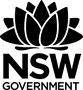 Your taskDetermine as much information as you can about every side and angle from each of the diagrams below.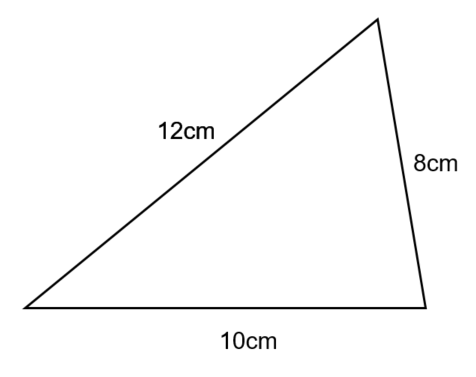 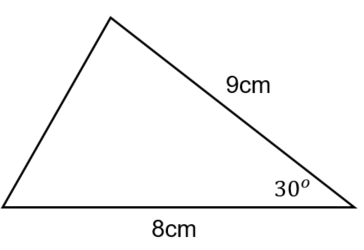 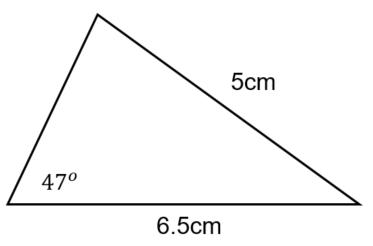 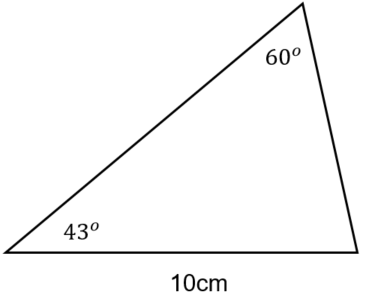 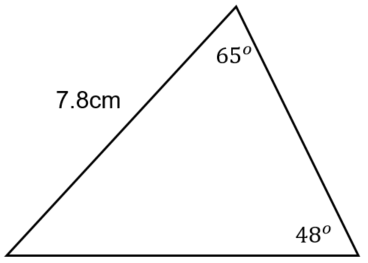 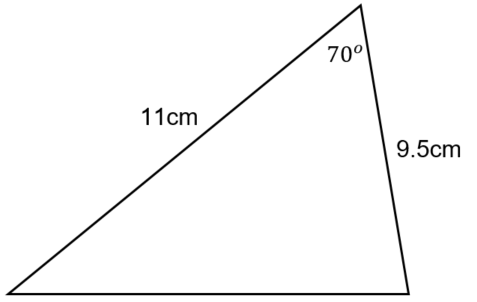 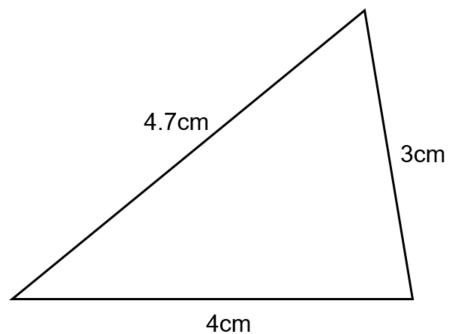 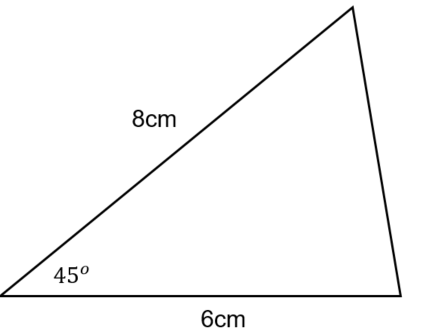 Outcomesgeneralises mathematical ideas and techniques to analyse and solve problems efficiently MA5.3-2WM uses deductive reasoning in presenting arguments and formal proofs MA5.3-3WM applies Pythagoras’ theorem, trigonometric relationships, the sine rule, the cosine rule and the area rule to solve problems, including problems involving three dimensions MA5.3-15MG